	ПРОЕКТ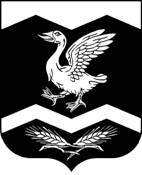                                                              Курганская область                                                                                                                                                                                                                Шадринский район                                                                      ОЛЬХОВСКАЯ СЕЛЬСКАЯ ДУМА                                                                   РЕШЕНИЕ«____» ___________ . 						         № _____                                                                     с.ОльховкаО перечне видов муниципального контроля и органов местного самоуправления, уполномоченных на их осуществление
В соответствии с Федеральными законами от 6 октября . № 131-ФЗ «Об общих принципах организации местного самоуправления в Российской Федерации», от 26 декабря . № 294-ФЗ «О защите прав юридических лиц и индивидуальных предпринимателей при осуществлении государственного контроля (надзора) и муниципального контроля» и Уставом Ольховского сельсовета, Ольховская сельская Дума - РЕШИЛА:1. Утвердить прилагаемые Правила ведения перечня видов муниципального контроля и органов местного самоуправления, уполномоченных на их осуществление (далее – Правила).2. Администрации Ольховского сельсовета (далее – Администрация) в двухнедельный срок со дня принятия настоящего решения сформировать и обеспечить ведение перечня видов муниципального контроля и органов местного самоуправления, уполномоченных на их осуществление, в соответствии с Правилами.3. Настоящее решение обнародовать на доске информации в здании Администрации Ольховского сельсовета и разместить на официальном сайте в сети «Интернет».      Глава Ольховского сельсовета                                                         Г.В.Сецко    УТВЕРЖДЕНЫ
Решением Ольховской сельской Думыот «___»______2018 г. № ____ПРАВИЛА
ведения перечня видов муниципального контроля и органов местного самоуправления, уполномоченных на их осуществление1. Настоящие Правила определяют порядок ведения перечня видов муниципального контроля и органов местного самоуправления, уполномоченных на их осуществление (далее - перечень видов контроля).2. Формирование перечня видов контроля осуществляется Администрацией на основе анализа и мониторинга действующих нормативных правовых актов, определяющих полномочия Администрации Ольховского сельсовета по осуществлению муниципального контроля.3. В перечень видов контроля подлежат включению следующие сведения:а) наименование вида муниципального контроля;б) реквизиты нормативных правовых актов, регламентирующих осуществление вида муниципального контроля, в том числе административного регламента; в) наименование органа местного самоуправления, осуществляющего вид муниципального контроля;г) реквизиты нормативных правовых актов, определяющих полномочия и структуру органа местного самоуправления, осуществляющего вид муниципального контроляд) наименования иных организаций, осуществляющих отдельные функции в рамках муниципального контроля с указанием реквизитов правовых актов, предусматривающих их участие в осуществлении вида муниципального контроля (при наличии).4. Ведение перечня видов контроля предполагает включение, исключение и корректировку указанных в п. 3 настоящих Правил сведений в связи с изданием, отменой или изменениями нормативных правовых актов, регулирующих правоотношения в сфере муниципального контроля, в том числе, об упразднении уполномоченных органов или изменении их полномочий.5. В случае принятия нормативных правовых актов, указанных в п. 4 настоящих Правил, корректировка перечня видов контроля производится Администрацией в срок не позднее 10 рабочих дней со дня вступления в силу таких нормативных правовых актов.6.  Отсутствие в перечне видов контроля определенных настоящим Положением сведений не препятствует осуществлению муниципального контроля.7. Информация, включенная в перечень видов контроля, является общедоступной и подлежит размещению на официальном сайте Администрации в сети «Интернет» в срок не позднее 1 рабочего дня с момента формирования или обновления.ПОЯСНИТЕЛЬНАЯ ЗАПИСКАк проекту решения Ольховской сельской Думы «О перечне видов муниципального контроля и органов местного самоуправления, уполномоченных на их осуществление»
В соответствии со ст. 17.1 Федерального закона от 6.10.2003 №131-ФЗ                  «Об общих принципах организации местного самоуправления в Российской Федерации» органы местного самоуправления организуют и осуществляют муниципальный контроль за соблюдением требований, установленных муниципальными правовыми актами, принятыми по вопросам местного значения, а в случаях, если соответствующие виды контроля отнесены федеральными законами к полномочиям органов местного самоуправления, также муниципальный контроль за соблюдением требований, установленных федеральными законами, законами субъектов Российской Федерации.К отношениям, связанным с осуществлением муниципального контроля, организацией и проведением проверок юридических лиц, индивидуальных предпринимателей, применяются положения Федерального закона от 26.12.2008  № 294-ФЗ «О защите прав юридических лиц и индивидуальных предпринимателей при осуществлении государственного контроля (надзора) и муниципального контроля».Согласно поправкам, внесенным Федеральным законом от 03.07.2016           № 277-ФЗ в статью 6 названного Федерального закона от 26.12.2008 № 294-ФЗ, перечень видов муниципального контроля и органов местного самоуправления, уполномоченных на их осуществление, ведется в порядке, установленном представительным органом муниципального образования.Представленный проект решения направлен на исполнение названных требований федерального законодательства и определяет порядок ведения перечня видов муниципального контроля и органов местного самоуправления, уполномоченных на их осуществление.ФИНАНСОВО-ЭКОНОМИЧЕСКОЕ ОБОСНОВАНИЕк проекту решения Ольховской сельской Думы «О перечне видов муниципального контроля и органов местного самоуправления, уполномоченных на их осуществление»Принятие проекта решения не потребует дополнительных денежных расходов, осуществляемых за счет средств местного бюджета.ПЕРЕЧЕНЬ НОРМАТИВНЫХ ПРАВОВЫХ АКТОВ, ПОДЛЕЖАЩИХ ИЗДАНИЮ (КОРРЕКТИРОВКЕ) В СВЯЗИ С ПРИНЯТИЕМ решения Ольховской сельской Думы «О перечне видов муниципального контроля и органов местного самоуправления, уполномоченных на их осуществление»Принятие проекта потребует корректировки перечня информации, подлежащей размещению на официальном сайте Администрации Ольховского сельсовета  в сети «Интернет».